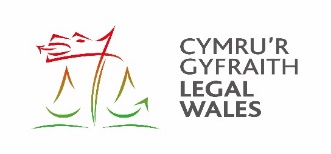 	in conjunction with	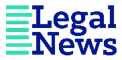 Conference supported by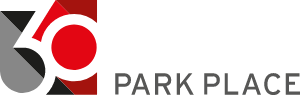 Online Conference supported by
 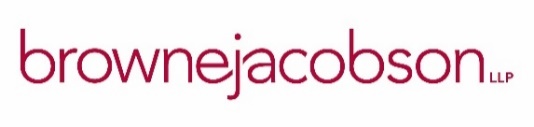 LEGAL WALES 
CONFERENCE2022
Venue Cymru
Llandudno LL30 1BBFriday 7 October 2022      	in conjunction with	Conference supported byOnline Conference supported by
 LEGAL WALES 
CONFERENCE2022
Venue Cymru
Llandudno LL30 1BBFriday 7 October 2022      	in conjunction with	Conference supported byOnline Conference supported by
 LEGAL WALES 
CONFERENCE2022
Venue Cymru
Llandudno LL30 1BBFriday 7 October 2022      9.00Registration9.309.30Opening SessionIntroduction
Keith Bush KC
(Conference Director)Welcome
Jonathan Elystan Rees KC
(Chair, Legal Wales Foundation) 9.459.45Mick Antoniw MS(Counsel General for Wales and Minister
 for the Constitution)10.1510.15Threats and Opportunities: Access to Justice,  Human Rights and the Rule of Law Fiona Rutherford
(Chief Executive, JUSTICE)Chair:
Elisabeth Jones
(Secretary, Legal Wales Foundation and former Chief Legal Adviser, Senedd Cymru)11.0011.00Coffee11.2511.25The Law Commission of England and WalesConsolidation in the Senedd: 
the historic environment and beyond The Rt Hon Sir Nicholas Green
(Chair of the Law Commission) 
Nicholas Paines KC
(Commissioner for Public Law and the Law in Wales)
Dr Charles Mynors
(Lawyer, Law Commission)12.1012.10International Criminal Justice: 
Past Present and Future Sir Howard Morrison
KCMG CBE KC
(Independent adviser on war crimes to the 
Prosecutor General of Ukraine, 
former Judge of the International Criminal Court)Chair:
Jonathan Elystan Rees KC
(Apex Chambers, Cardiff)13.0013.00Lunch 14.00Breakouts 
A
(The Studio)
(In Welsh with simultaneous interpretation)Breakouts
B
(Brenig)Breakouts
C
(Ogwen)14.00Welsh Legal History Society“Dillwyn v Llewelyn – a different perspective”Dr John Gwilym Owen
(Bangor University)Chair:
Professor Thomas Glyn Watkin KCAsylum Justice“Access to Justice for Asylum Seekers and Refugees in Wales: Working in a Legal Desert”Siân Pierce
(Consultant Lawyer, Asylum Justice)Dr Bernadette Rainey
(Senior Lecturer, Cardiff School of Law and Politics and Chair, 
Asylum Justice)Public Law Wales“Human Rights Futures for Wales”Dr Sarah Nason
(Bangor University)Prof Simon Hoffman
(Swansea University)Chair:
Michael Imperato
(Head of Public and Administrative Law, Watkins and Gunn)14.4514.45Wales 
Governance 
Centre, Cardiff University“Welsh Language Standards begin to bite – but how sharp are their teeth?”Keith Bush KC
(Fellow in Welsh Law, Wales Governance Centre)Chair:
The Hon Mr Justice Griffiths
(Presiding Judge for Wales)“Regulation and Redress”Chris Nichols
(Director of Policy, Legal Services Board)Jason Chapman
(Ombudsman, Office for Legal Complaints)Liz Withers
(Head of Welsh Affairs, Solicitors’ Regulation Authority)Welsh Government“Delivering Justice for Wales”James GerardAndrew Felton(Welsh Government, Justice Policy)15.3015.30TeaTeaTea15.5515.55The Law Council of Wales – the First YearThe Rt Hon Lord 
Lloyd-Jones
(President, Law Council of Wales)Dr Nerys Llewelyn Jones
Jonathan Elystan Rees KC
(Executive Committee, Law Council of Wales) 
Dr Huw Pritchard
(Education and Training Group, Law Council of Wales)16.2516.25Strengthening Access to Justice in WalesStephen Davies
(“Advocate” caseworker for Wales)
Laura Knightly
(Pro Bono Officer, Wales and Chester Circuit)
Katherine Adams
(Development Manager, North Wales Law Centre 
Steering Group)
Cara Jones
(North and Mid Wales Law Clinic)Chair:
Hannah Ménard
(Director, Legal and Finance Clinic, 
University of South Wales and Treasurer, Legal Wales Foundation)16.5016.50The Right Hon Lord Burnett 
of Maldon
(Lord Chief Justice) Chair: The Hon Mrs Justice Jefford
(Senior Presiding Judge for Wales)17.1017.10Closing SessionThanks17.15